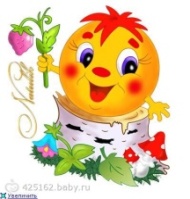 Газета начальной школы №1 (1) 2012 г. (редакция 4Б класс)Поздравляем с успешным окончанием первой четверти и началом второй. Успехов всем!!!Осень - рыжая девчонка шьет наряды тонко-тонко: красные, бордовые, желтые листки… -  это лоскутки.Итоги конкурса стихов А.С. Пушкина4ГЛАВНЫЕ НОВОСТИ НОМЕРАГЛАВНЫЕ НОВОСТИ НОМЕРАГЛАВНЫЕ НОВОСТИ НОМЕРАГЛАВНЫЕ НОВОСТИ НОМЕРАГЛАВНЫЕ НОВОСТИ НОМЕРАГЛАВНЫЕ НОВОСТИ НОМЕРАГЛАВНЫЕ НОВОСТИ НОМЕРАГЛАВНЫЕ НОВОСТИ НОМЕРАГЛАВНЫЕ НОВОСТИ НОМЕРАГде мы побывали, что интересного произошло за  1 четверть (с.1)День самоуправления (с.2).       Как отметили в школе День Учителя (с.2).Где мы побывали, что интересного произошло за  1 четверть (с.1)День самоуправления (с.2).       Как отметили в школе День Учителя (с.2).Где мы побывали, что интересного произошло за  1 четверть (с.1)День самоуправления (с.2).       Как отметили в школе День Учителя (с.2).Где мы побывали, что интересного произошло за  1 четверть (с.1)День самоуправления (с.2).       Как отметили в школе День Учителя (с.2).Где мы побывали, что интересного произошло за  1 четверть (с.1)День самоуправления (с.2).       Как отметили в школе День Учителя (с.2).Где мы побывали, что интересного произошло за  1 четверть (с.1)День самоуправления (с.2).       Как отметили в школе День Учителя (с.2).Где мы побывали, что интересного произошло за  1 четверть (с.1)День самоуправления (с.2).       Как отметили в школе День Учителя (с.2).Где мы побывали, что интересного произошло за  1 четверть (с.1)День самоуправления (с.2).       Как отметили в школе День Учителя (с.2).Где мы побывали, что интересного произошло за  1 четверть (с.1)День самоуправления (с.2).       Как отметили в школе День Учителя (с.2).Спортивные новости (с.3).        День бегуна в школе (с.3.)     Итоги пушкинской недели (с.4)Спортивные новости (с.3).        День бегуна в школе (с.3.)     Итоги пушкинской недели (с.4)Спортивные новости (с.3).        День бегуна в школе (с.3.)     Итоги пушкинской недели (с.4)Спортивные новости (с.3).        День бегуна в школе (с.3.)     Итоги пушкинской недели (с.4)Спортивные новости (с.3).        День бегуна в школе (с.3.)     Итоги пушкинской недели (с.4)Спортивные новости (с.3).        День бегуна в школе (с.3.)     Итоги пушкинской недели (с.4)Спортивные новости (с.3).        День бегуна в школе (с.3.)     Итоги пушкинской недели (с.4)Спортивные новости (с.3).        День бегуна в школе (с.3.)     Итоги пушкинской недели (с.4)Спортивные новости (с.3).        День бегуна в школе (с.3.)     Итоги пушкинской недели (с.4)ПОДВЕДЕМ ИТОГИ…ПОДВЕДЕМ ИТОГИ…ПОДВЕДЕМ ИТОГИ…ПОДВЕДЕМ ИТОГИ…ПОДВЕДЕМ ИТОГИ…ПОДВЕДЕМ ИТОГИ…ПОДВЕДЕМ ИТОГИ…ПОДВЕДЕМ ИТОГИ…ПОДВЕДЕМ ИТОГИ…1сентября-самый радостный для первоклассников день. Поздравляем их с тем, что они стали учениками самой лучшей школы нашего города – школы №23.3 сентября они побывали на празднике первоклассника в КЦ УНИКС1сентября-самый радостный для первоклассников день. Поздравляем их с тем, что они стали учениками самой лучшей школы нашего города – школы №23.3 сентября они побывали на празднике первоклассника в КЦ УНИКС1сентября-самый радостный для первоклассников день. Поздравляем их с тем, что они стали учениками самой лучшей школы нашего города – школы №23.3 сентября они побывали на празднике первоклассника в КЦ УНИКС1сентября-самый радостный для первоклассников день. Поздравляем их с тем, что они стали учениками самой лучшей школы нашего города – школы №23.3 сентября они побывали на празднике первоклассника в КЦ УНИКС1сентября-самый радостный для первоклассников день. Поздравляем их с тем, что они стали учениками самой лучшей школы нашего города – школы №23.3 сентября они побывали на празднике первоклассника в КЦ УНИКС1сентября-самый радостный для первоклассников день. Поздравляем их с тем, что они стали учениками самой лучшей школы нашего города – школы №23.3 сентября они побывали на празднике первоклассника в КЦ УНИКС1сентября-самый радостный для первоклассников день. Поздравляем их с тем, что они стали учениками самой лучшей школы нашего города – школы №23.3 сентября они побывали на празднике первоклассника в КЦ УНИКС1сентября-самый радостный для первоклассников день. Поздравляем их с тем, что они стали учениками самой лучшей школы нашего города – школы №23.3 сентября они побывали на празднике первоклассника в КЦ УНИКС1сентября-самый радостный для первоклассников день. Поздравляем их с тем, что они стали учениками самой лучшей школы нашего города – школы №23.3 сентября они побывали на празднике первоклассника в КЦ УНИКС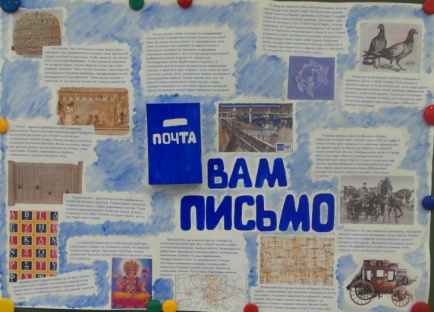 Учащиеся 4 Р класса завершили работу над проектом «Чудеса Общения». Они узнали о том, как раньше писали письма, собрали коллекцию марок, старинных конвертов, ручек и чернил. Выпустили стенгазету, сделали интересную презентацию.Учащиеся 4 Р класса завершили работу над проектом «Чудеса Общения». Они узнали о том, как раньше писали письма, собрали коллекцию марок, старинных конвертов, ручек и чернил. Выпустили стенгазету, сделали интересную презентацию.Учащиеся 4 Р класса завершили работу над проектом «Чудеса Общения». Они узнали о том, как раньше писали письма, собрали коллекцию марок, старинных конвертов, ручек и чернил. Выпустили стенгазету, сделали интересную презентацию.Учащиеся 4 Р класса завершили работу над проектом «Чудеса Общения». Они узнали о том, как раньше писали письма, собрали коллекцию марок, старинных конвертов, ручек и чернил. Выпустили стенгазету, сделали интересную презентацию.Учащиеся 4 Р класса завершили работу над проектом «Чудеса Общения». Они узнали о том, как раньше писали письма, собрали коллекцию марок, старинных конвертов, ручек и чернил. Выпустили стенгазету, сделали интересную презентацию.Учащиеся 4 Р класса завершили работу над проектом «Чудеса Общения». Они узнали о том, как раньше писали письма, собрали коллекцию марок, старинных конвертов, ручек и чернил. Выпустили стенгазету, сделали интересную презентацию.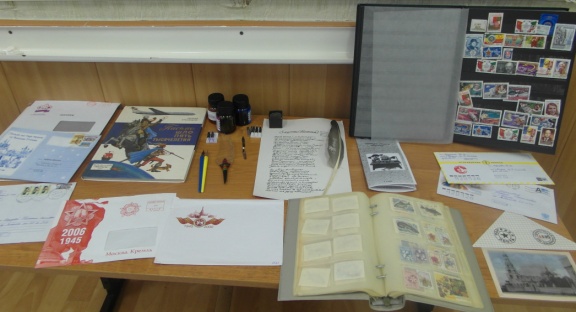 Парламентский часНедавно у нас был парламентский  час. Елена Вадимовна нам рассказала о правах человека. Я узнала, что у человека есть право на жильё, на образование, на труд и на отдых и другие права. После этого мы обсуждали, в каких сказках нарушены права героев. А потом нам показали презентацию мальчика из другой школы. Он выбрал статьи, в которых говорится о правах человека.Таисия Выборнова Парламентский часНедавно у нас был парламентский  час. Елена Вадимовна нам рассказала о правах человека. Я узнала, что у человека есть право на жильё, на образование, на труд и на отдых и другие права. После этого мы обсуждали, в каких сказках нарушены права героев. А потом нам показали презентацию мальчика из другой школы. Он выбрал статьи, в которых говорится о правах человека.Таисия Выборнова Парламентский часНедавно у нас был парламентский  час. Елена Вадимовна нам рассказала о правах человека. Я узнала, что у человека есть право на жильё, на образование, на труд и на отдых и другие права. После этого мы обсуждали, в каких сказках нарушены права героев. А потом нам показали презентацию мальчика из другой школы. Он выбрал статьи, в которых говорится о правах человека.Таисия Выборнова Парламентский часНедавно у нас был парламентский  час. Елена Вадимовна нам рассказала о правах человека. Я узнала, что у человека есть право на жильё, на образование, на труд и на отдых и другие права. После этого мы обсуждали, в каких сказках нарушены права героев. А потом нам показали презентацию мальчика из другой школы. Он выбрал статьи, в которых говорится о правах человека.Таисия Выборнова День Универсиады1 сентября у нас был урок Универсиады. Мы много узнали об Универсиаде, которая будет проходить в Казани в 2013 году. Вся начальная школа отвечала на вопросы, которые им задавали. Знаете ли вы, что:- человека, который придумал Универсиаду, зовут: Жан Петижан  -  первая Универсиада была проведена в 1928 году  Нам очень понравился урок Универсиады! Мы получили подарки за то, что правильно отвечали на вопросы. Маша Гадуцевич, Саша Галеева, Вероника Андрова День Универсиады1 сентября у нас был урок Универсиады. Мы много узнали об Универсиаде, которая будет проходить в Казани в 2013 году. Вся начальная школа отвечала на вопросы, которые им задавали. Знаете ли вы, что:- человека, который придумал Универсиаду, зовут: Жан Петижан  -  первая Универсиада была проведена в 1928 году  Нам очень понравился урок Универсиады! Мы получили подарки за то, что правильно отвечали на вопросы. Маша Гадуцевич, Саша Галеева, Вероника Андрова День Универсиады1 сентября у нас был урок Универсиады. Мы много узнали об Универсиаде, которая будет проходить в Казани в 2013 году. Вся начальная школа отвечала на вопросы, которые им задавали. Знаете ли вы, что:- человека, который придумал Универсиаду, зовут: Жан Петижан  -  первая Универсиада была проведена в 1928 году  Нам очень понравился урок Универсиады! Мы получили подарки за то, что правильно отвечали на вопросы. Маша Гадуцевич, Саша Галеева, Вероника Андрова День Универсиады1 сентября у нас был урок Универсиады. Мы много узнали об Универсиаде, которая будет проходить в Казани в 2013 году. Вся начальная школа отвечала на вопросы, которые им задавали. Знаете ли вы, что:- человека, который придумал Универсиаду, зовут: Жан Петижан  -  первая Универсиада была проведена в 1928 году  Нам очень понравился урок Универсиады! Мы получили подарки за то, что правильно отвечали на вопросы. Маша Гадуцевич, Саша Галеева, Вероника Андрова День Универсиады1 сентября у нас был урок Универсиады. Мы много узнали об Универсиаде, которая будет проходить в Казани в 2013 году. Вся начальная школа отвечала на вопросы, которые им задавали. Знаете ли вы, что:- человека, который придумал Универсиаду, зовут: Жан Петижан  -  первая Универсиада была проведена в 1928 году  Нам очень понравился урок Универсиады! Мы получили подарки за то, что правильно отвечали на вопросы. Маша Гадуцевич, Саша Галеева, Вероника Андрова И.И. ШишкинСейчас в нашем городе, в музее изобразительных искусств, проходит выставка картин Ивана Ивановича Шишкина. Наш 3Р класс, 24-ого октября, посетил эту выставку. В музее мы узнали, что Шишкин - это наш земляк. Он родился в Елабуге, и в 12 лет поступил в первую казанскую гимназию. Мы видели дневник с оценками, личные вещи и документ об окончании училище живописи.На выставке мы видели его картины и этюды. Мне больше всего понравилась картина «Деревенский двор», потому что она отличалась от всех остальных, где была изображена природа. А на этой картине двор обычного деревенского дома. И конечно очень понравилась самая известная картина Шишкина «Утро в сосновом бору». На экскурсии мы узнали много интересного, и сами попытались нарисовать картины: красками, мелками, карандашами.Выставка мне очень понравилась, и мне бы ещё раз её посетить.                                                           Юлия  НечайИ.И. ШишкинСейчас в нашем городе, в музее изобразительных искусств, проходит выставка картин Ивана Ивановича Шишкина. Наш 3Р класс, 24-ого октября, посетил эту выставку. В музее мы узнали, что Шишкин - это наш земляк. Он родился в Елабуге, и в 12 лет поступил в первую казанскую гимназию. Мы видели дневник с оценками, личные вещи и документ об окончании училище живописи.На выставке мы видели его картины и этюды. Мне больше всего понравилась картина «Деревенский двор», потому что она отличалась от всех остальных, где была изображена природа. А на этой картине двор обычного деревенского дома. И конечно очень понравилась самая известная картина Шишкина «Утро в сосновом бору». На экскурсии мы узнали много интересного, и сами попытались нарисовать картины: красками, мелками, карандашами.Выставка мне очень понравилась, и мне бы ещё раз её посетить.                                                           Юлия  НечайИ.И. ШишкинСейчас в нашем городе, в музее изобразительных искусств, проходит выставка картин Ивана Ивановича Шишкина. Наш 3Р класс, 24-ого октября, посетил эту выставку. В музее мы узнали, что Шишкин - это наш земляк. Он родился в Елабуге, и в 12 лет поступил в первую казанскую гимназию. Мы видели дневник с оценками, личные вещи и документ об окончании училище живописи.На выставке мы видели его картины и этюды. Мне больше всего понравилась картина «Деревенский двор», потому что она отличалась от всех остальных, где была изображена природа. А на этой картине двор обычного деревенского дома. И конечно очень понравилась самая известная картина Шишкина «Утро в сосновом бору». На экскурсии мы узнали много интересного, и сами попытались нарисовать картины: красками, мелками, карандашами.Выставка мне очень понравилась, и мне бы ещё раз её посетить.                                                           Юлия  НечайИ.И. ШишкинСейчас в нашем городе, в музее изобразительных искусств, проходит выставка картин Ивана Ивановича Шишкина. Наш 3Р класс, 24-ого октября, посетил эту выставку. В музее мы узнали, что Шишкин - это наш земляк. Он родился в Елабуге, и в 12 лет поступил в первую казанскую гимназию. Мы видели дневник с оценками, личные вещи и документ об окончании училище живописи.На выставке мы видели его картины и этюды. Мне больше всего понравилась картина «Деревенский двор», потому что она отличалась от всех остальных, где была изображена природа. А на этой картине двор обычного деревенского дома. И конечно очень понравилась самая известная картина Шишкина «Утро в сосновом бору». На экскурсии мы узнали много интересного, и сами попытались нарисовать картины: красками, мелками, карандашами.Выставка мне очень понравилась, и мне бы ещё раз её посетить.                                                           Юлия  НечайИ.И. ШишкинСейчас в нашем городе, в музее изобразительных искусств, проходит выставка картин Ивана Ивановича Шишкина. Наш 3Р класс, 24-ого октября, посетил эту выставку. В музее мы узнали, что Шишкин - это наш земляк. Он родился в Елабуге, и в 12 лет поступил в первую казанскую гимназию. Мы видели дневник с оценками, личные вещи и документ об окончании училище живописи.На выставке мы видели его картины и этюды. Мне больше всего понравилась картина «Деревенский двор», потому что она отличалась от всех остальных, где была изображена природа. А на этой картине двор обычного деревенского дома. И конечно очень понравилась самая известная картина Шишкина «Утро в сосновом бору». На экскурсии мы узнали много интересного, и сами попытались нарисовать картины: красками, мелками, карандашами.Выставка мне очень понравилась, и мне бы ещё раз её посетить.                                                           Юлия  Нечай    В гостях у Леонардо да Винчи.Каждый мальчишка любит изобретать и я не исключение. Поэтому, когда наш класс посетил музей Леонардо да Винчи. В моей памяти осталось много воспоминаний о ней. Мне запомнился макет планера, парашюта, подводной лодки и много других творений. Выполнены они были из разных материалов: дерева, хлопка, железа, многие макеты были изготовлены в натуральную величину, и можно было испробовать их в действии. Когда я вернулся домой, мне тоже захотелось что-нибудь изобрести необычное.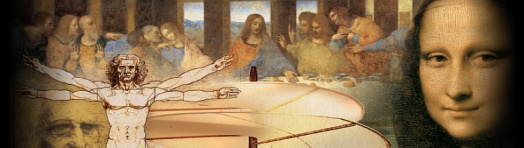 Данил Самихин 1    В гостях у Леонардо да Винчи.Каждый мальчишка любит изобретать и я не исключение. Поэтому, когда наш класс посетил музей Леонардо да Винчи. В моей памяти осталось много воспоминаний о ней. Мне запомнился макет планера, парашюта, подводной лодки и много других творений. Выполнены они были из разных материалов: дерева, хлопка, железа, многие макеты были изготовлены в натуральную величину, и можно было испробовать их в действии. Когда я вернулся домой, мне тоже захотелось что-нибудь изобрести необычное.Данил Самихин 1    В гостях у Леонардо да Винчи.Каждый мальчишка любит изобретать и я не исключение. Поэтому, когда наш класс посетил музей Леонардо да Винчи. В моей памяти осталось много воспоминаний о ней. Мне запомнился макет планера, парашюта, подводной лодки и много других творений. Выполнены они были из разных материалов: дерева, хлопка, железа, многие макеты были изготовлены в натуральную величину, и можно было испробовать их в действии. Когда я вернулся домой, мне тоже захотелось что-нибудь изобрести необычное.Данил Самихин 1    В гостях у Леонардо да Винчи.Каждый мальчишка любит изобретать и я не исключение. Поэтому, когда наш класс посетил музей Леонардо да Винчи. В моей памяти осталось много воспоминаний о ней. Мне запомнился макет планера, парашюта, подводной лодки и много других творений. Выполнены они были из разных материалов: дерева, хлопка, железа, многие макеты были изготовлены в натуральную величину, и можно было испробовать их в действии. Когда я вернулся домой, мне тоже захотелось что-нибудь изобрести необычное.Данил Самихин 1 «Белый цветок»19 октября в Казани состоялась благотворительная акция милосердия «Белый цветок». Волонтеры раздавали в городе белые цветы за добровольные пожертвования. Принять участие в акции мог любой желающий. Все небезразличные к чужому несчастью сделали добровольное пожертвование в специальные коробочки для пожертвований, а в награду за благое дело получили от волонтеров символ доброты и сострадания – белый цветок. Ученики нашей школы сделали 650 тюльпанов. Все средства пойдут на создание реабилитационного центра для тяжелобольных детей в Мамадышском районе Республики Татарстан.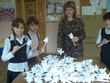  «Белый цветок»19 октября в Казани состоялась благотворительная акция милосердия «Белый цветок». Волонтеры раздавали в городе белые цветы за добровольные пожертвования. Принять участие в акции мог любой желающий. Все небезразличные к чужому несчастью сделали добровольное пожертвование в специальные коробочки для пожертвований, а в награду за благое дело получили от волонтеров символ доброты и сострадания – белый цветок. Ученики нашей школы сделали 650 тюльпанов. Все средства пойдут на создание реабилитационного центра для тяжелобольных детей в Мамадышском районе Республики Татарстан. «Белый цветок»19 октября в Казани состоялась благотворительная акция милосердия «Белый цветок». Волонтеры раздавали в городе белые цветы за добровольные пожертвования. Принять участие в акции мог любой желающий. Все небезразличные к чужому несчастью сделали добровольное пожертвование в специальные коробочки для пожертвований, а в награду за благое дело получили от волонтеров символ доброты и сострадания – белый цветок. Ученики нашей школы сделали 650 тюльпанов. Все средства пойдут на создание реабилитационного центра для тяжелобольных детей в Мамадышском районе Республики Татарстан. «Белый цветок»19 октября в Казани состоялась благотворительная акция милосердия «Белый цветок». Волонтеры раздавали в городе белые цветы за добровольные пожертвования. Принять участие в акции мог любой желающий. Все небезразличные к чужому несчастью сделали добровольное пожертвование в специальные коробочки для пожертвований, а в награду за благое дело получили от волонтеров символ доброты и сострадания – белый цветок. Ученики нашей школы сделали 650 тюльпанов. Все средства пойдут на создание реабилитационного центра для тяжелобольных детей в Мамадышском районе Республики Татарстан. «Белый цветок»19 октября в Казани состоялась благотворительная акция милосердия «Белый цветок». Волонтеры раздавали в городе белые цветы за добровольные пожертвования. Принять участие в акции мог любой желающий. Все небезразличные к чужому несчастью сделали добровольное пожертвование в специальные коробочки для пожертвований, а в награду за благое дело получили от волонтеров символ доброты и сострадания – белый цветок. Ученики нашей школы сделали 650 тюльпанов. Все средства пойдут на создание реабилитационного центра для тяжелобольных детей в Мамадышском районе Республики Татарстан.Интернет-безопасность.27-28 сентября для учеников начальной школы специалисты отделения психолого-педагогической помощи «Сердэш» провели тренинговые профилактические занятия. Нам рассказали, что в интернете нельзя выкладывать фамилию, имя, отчество, телефон и адрес, вместо них нужно выложить свой псевдоним ложный телефон, и ложный адрес. Потому что могут позвонить и наговорить плохих слов.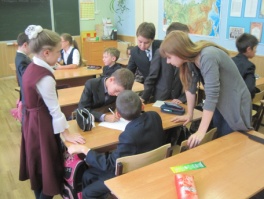 Выборнов Даниил, Ростовщиков АлександрИнтернет-безопасность.27-28 сентября для учеников начальной школы специалисты отделения психолого-педагогической помощи «Сердэш» провели тренинговые профилактические занятия. Нам рассказали, что в интернете нельзя выкладывать фамилию, имя, отчество, телефон и адрес, вместо них нужно выложить свой псевдоним ложный телефон, и ложный адрес. Потому что могут позвонить и наговорить плохих слов.Выборнов Даниил, Ростовщиков АлександрИнтернет-безопасность.27-28 сентября для учеников начальной школы специалисты отделения психолого-педагогической помощи «Сердэш» провели тренинговые профилактические занятия. Нам рассказали, что в интернете нельзя выкладывать фамилию, имя, отчество, телефон и адрес, вместо них нужно выложить свой псевдоним ложный телефон, и ложный адрес. Потому что могут позвонить и наговорить плохих слов.Выборнов Даниил, Ростовщиков АлександрИнтернет-безопасность.27-28 сентября для учеников начальной школы специалисты отделения психолого-педагогической помощи «Сердэш» провели тренинговые профилактические занятия. Нам рассказали, что в интернете нельзя выкладывать фамилию, имя, отчество, телефон и адрес, вместо них нужно выложить свой псевдоним ложный телефон, и ложный адрес. Потому что могут позвонить и наговорить плохих слов.Выборнов Даниил, Ростовщиков АлександрМой любимый день в школеСо своими одноклассниками я познакомилась  в школе. Все мы очень разные, а объединяет нас школа и общие интересы. Наш класс принимает участие в разных конкурсах, концертах, спортивных мероприятия. Мне  запомнилась наше выступление на празднике, посвящённом дню пожилых людей. Ну какие же они пожилые? Они радовались и веселились со своими внуками. Им понравилось наше выступление. Вместе с ними радовались и мы. День прошёл чудесно. 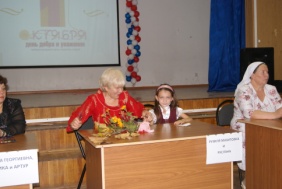 Юсупова ДильбарМой любимый день в школеСо своими одноклассниками я познакомилась  в школе. Все мы очень разные, а объединяет нас школа и общие интересы. Наш класс принимает участие в разных конкурсах, концертах, спортивных мероприятия. Мне  запомнилась наше выступление на празднике, посвящённом дню пожилых людей. Ну какие же они пожилые? Они радовались и веселились со своими внуками. Им понравилось наше выступление. Вместе с ними радовались и мы. День прошёл чудесно. Юсупова ДильбарМой любимый день в школеСо своими одноклассниками я познакомилась  в школе. Все мы очень разные, а объединяет нас школа и общие интересы. Наш класс принимает участие в разных конкурсах, концертах, спортивных мероприятия. Мне  запомнилась наше выступление на празднике, посвящённом дню пожилых людей. Ну какие же они пожилые? Они радовались и веселились со своими внуками. Им понравилось наше выступление. Вместе с ними радовались и мы. День прошёл чудесно. Юсупова ДильбарПраздник двораНаш класс участвовал в празднике открытие двора. Во дворе установили горки, карусели, посадили цветы. Выступали артисты. Проводились спортивные конкурсы – перетягивание каната, шахматы, футбол. Желающие мастерили поделки. Приезжали наш президент и мэр города. Закончился праздник красивым салютом. Терехин Михаил (фото Ситдиков Руслан)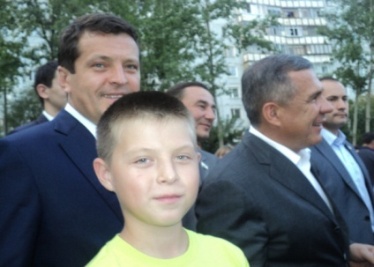 Праздник двораНаш класс участвовал в празднике открытие двора. Во дворе установили горки, карусели, посадили цветы. Выступали артисты. Проводились спортивные конкурсы – перетягивание каната, шахматы, футбол. Желающие мастерили поделки. Приезжали наш президент и мэр города. Закончился праздник красивым салютом. Терехин Михаил (фото Ситдиков Руслан)Праздник двораНаш класс участвовал в празднике открытие двора. Во дворе установили горки, карусели, посадили цветы. Выступали артисты. Проводились спортивные конкурсы – перетягивание каната, шахматы, футбол. Желающие мастерили поделки. Приезжали наш президент и мэр города. Закончился праздник красивым салютом. Терехин Михаил (фото Ситдиков Руслан)Праздник двораНаш класс участвовал в празднике открытие двора. Во дворе установили горки, карусели, посадили цветы. Выступали артисты. Проводились спортивные конкурсы – перетягивание каната, шахматы, футбол. Желающие мастерили поделки. Приезжали наш президент и мэр города. Закончился праздник красивым салютом. Терехин Михаил (фото Ситдиков Руслан)Праздник двораНаш класс участвовал в празднике открытие двора. Во дворе установили горки, карусели, посадили цветы. Выступали артисты. Проводились спортивные конкурсы – перетягивание каната, шахматы, футбол. Желающие мастерили поделки. Приезжали наш президент и мэр города. Закончился праздник красивым салютом. Терехин Михаил (фото Ситдиков Руслан)День СамоуправленияВ нашей школе 5 октября проводился день самоуправления. Уроки в этот день у нас вели не учителя, а старшеклассники – ученики 9 - 10 классов. Они очень старались угодить ученикам, и им это удалось. Они очень хорошо провели уроки. Мы им очень благодарны. Когда мы будем старшеклассниками, мы тоже хотим проводить уроки у ребят начальной школы как они.Гизятова Аделя, Гадуцевич М.День учителя                                                                                                                               СубботникДень учителя                                                                                                                               СубботникДень учителя                                                                                                                               СубботникДень учителя                                                                                                                               СубботникДень учителя                                                                                                                               СубботникДень учителя                                                                                                                               СубботникДень учителя                                                                                                                               СубботникДень учителя                                                                                                                               СубботникДень учителя                                                                                                                               СубботникВаш скромный труд цены не знает,Ни с чем он не сравним!И все с любовью величаютВас именем простым -Учитель. Кто ж его не знает,Простое имя это,Что светом знаний озаряетЖивую всю планету!Мы в вас берем свое начало,Вы - нашей жизни цвет,-И пусть года, как свечи, тают,-Нам не забыть вас, нет!Ваш скромный труд цены не знает,Ни с чем он не сравним!И все с любовью величаютВас именем простым -Учитель. Кто ж его не знает,Простое имя это,Что светом знаний озаряетЖивую всю планету!Мы в вас берем свое начало,Вы - нашей жизни цвет,-И пусть года, как свечи, тают,-Нам не забыть вас, нет!Вы повели нас по дороге знаний.Отдав нам много силы и ума.А сколько приложили вы стараний.Чтоб мы учились хорошо всегда! Вы научили нас писать красиво, Решать задачи и себя вести,Всегда спокойно, чутко, терпеливоИ к каждому подход сумели вы найти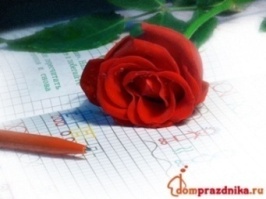 Вы повели нас по дороге знаний.Отдав нам много силы и ума.А сколько приложили вы стараний.Чтоб мы учились хорошо всегда! Вы научили нас писать красиво, Решать задачи и себя вести,Всегда спокойно, чутко, терпеливоИ к каждому подход сумели вы найтиВы повели нас по дороге знаний.Отдав нам много силы и ума.А сколько приложили вы стараний.Чтоб мы учились хорошо всегда! Вы научили нас писать красиво, Решать задачи и себя вести,Всегда спокойно, чутко, терпеливоИ к каждому подход сумели вы найтиВы повели нас по дороге знаний.Отдав нам много силы и ума.А сколько приложили вы стараний.Чтоб мы учились хорошо всегда! Вы научили нас писать красиво, Решать задачи и себя вести,Всегда спокойно, чутко, терпеливоИ к каждому подход сумели вы найтиВ ходе «Зелёных субботников» в Ново-Савиновском районе уже посажены 3171 дерево и 1091 кустарник. В нашей школе проходил субботник. Мы убирались на школьной площадке. Наш класс собирал листья и клал их в мешки. Потом мы их закапывали. А весной мы планируем посадить в школьном саду кусты сирени.Выборнов Д. и Ростовщиков А.2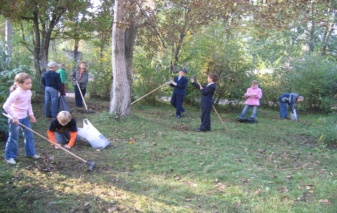 В ходе «Зелёных субботников» в Ново-Савиновском районе уже посажены 3171 дерево и 1091 кустарник. В нашей школе проходил субботник. Мы убирались на школьной площадке. Наш класс собирал листья и клал их в мешки. Потом мы их закапывали. А весной мы планируем посадить в школьном саду кусты сирени.Выборнов Д. и Ростовщиков А.2В ходе «Зелёных субботников» в Ново-Савиновском районе уже посажены 3171 дерево и 1091 кустарник. В нашей школе проходил субботник. Мы убирались на школьной площадке. Наш класс собирал листья и клал их в мешки. Потом мы их закапывали. А весной мы планируем посадить в школьном саду кусты сирени.Выборнов Д. и Ростовщиков А.2СПОРТИВНЫЕ НОВОСТИСПОРТИВНЫЕ НОВОСТИ22 сентября в школе прошел традиционный День бегуна, который объединяет учащихся 2 – 11 классов. Все ребята в этот день становятся спортсменами. Они собираются в субботу на школьной площадке, чтобы пробежать кросс.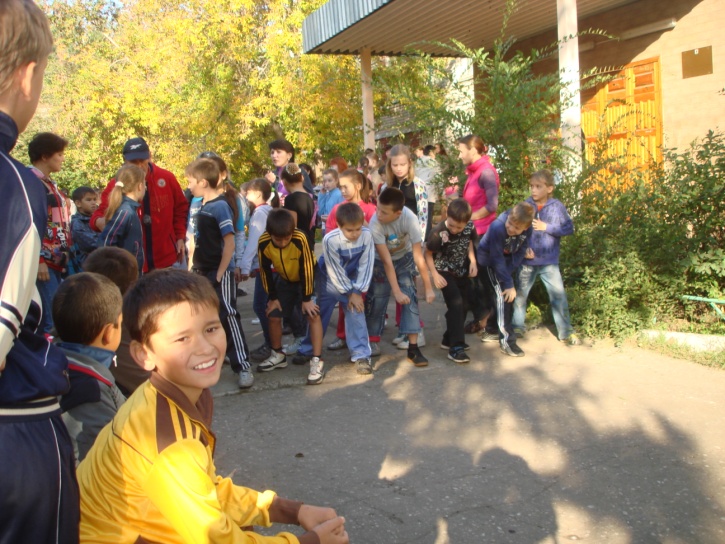 На старте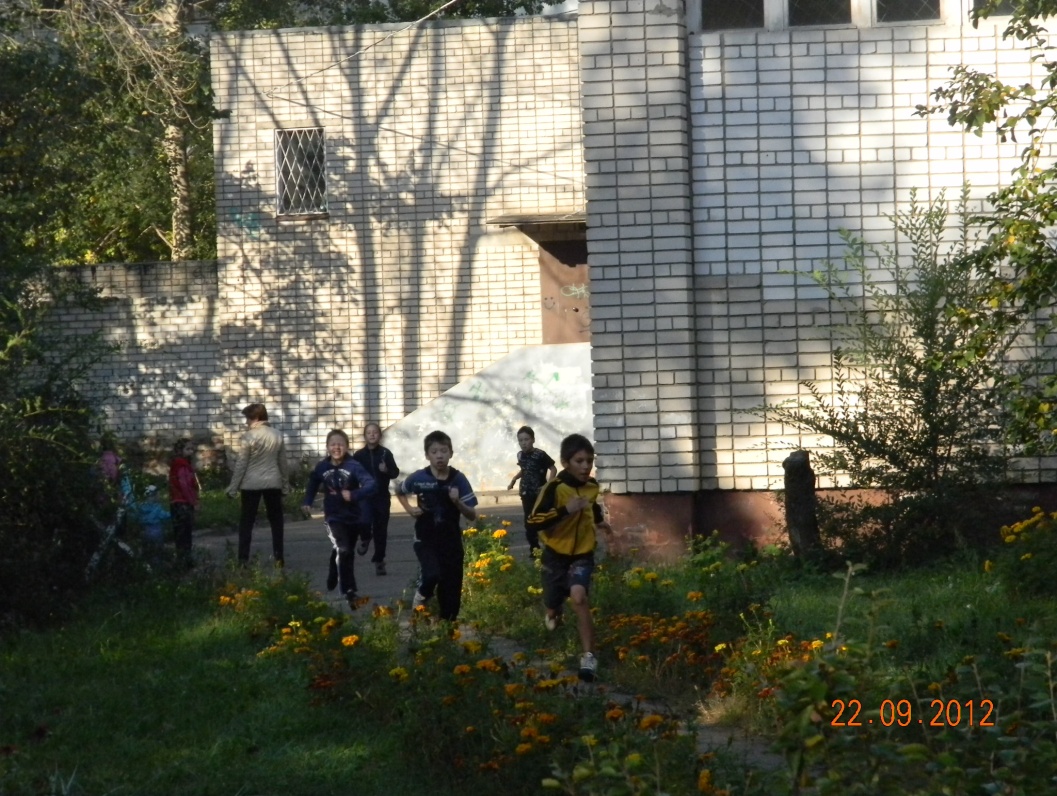 Финиш победителей 4 классаПобедителями в этом году стали:2 классы1 местоМаркелов Родион 		2ВМуромцева Диана 		2Б2 местоИбрагимов Нил 		2БКожевников Алексей 	              2АХабибуллина Айназа 	   2В3 местоДобросов Олег 		2АШигапова Сабина 		2В3 классы1 местоАймалов Тимур 		3РДомолазова Софья 		3Р2 местоАлексеев 			3АХуснутдинова Диана 	3В3 местоЗаикин Никита 		3АМингалимова Элина 	3Б4 классы1 место Абубакиров Амир 		4БЯрхамов Тагир 		4БЗиганшин Тигран 		4Б2 место Бикчантаев Булат 		4ВШакиров Ильнур 		4ВГаделев Динар 		4В3 местоТерлеева Татьяна 		4РТерехина Дарья 		4РТаймуллина Екатерина 	4РСтроительство объектов Универсиады 2013Спортивный комплекс водных видов спорта. 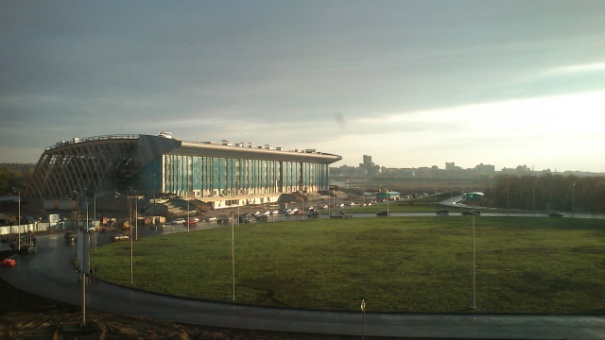 Представляете, уже почти достроили спортивный комплекс водных видов спорта! Ещё недавно, мы видели только арматуру и бетонные блоки, а теперь перед нами современное, красивое сооружение! Вот-вот начнутся отделочные работы. Сейчас завершаются наружные работы по оформлению здания. Началось благоустройство территории вокруг него. На газонах посеяна трава, к спортивному сооружению проложена дорога. В конце этого года должны быть закончены все работы, и спортивный комплекс водных видов спорта должен быть сдан! Поляничкина Маргарита Стадион Казани является одной из главных спортивных площадок города. На стадионе проводятся спортивно-массовые мероприятия городского, республиканского и международного уровней, проходят чемпионаты России по футболу с участием футбольной команды «Рубин». 
В зимний период в закрытых спортивных залах работают секции.
Впервые стадион примет грандов мирового футбола - участников игр Лиги чемпионов.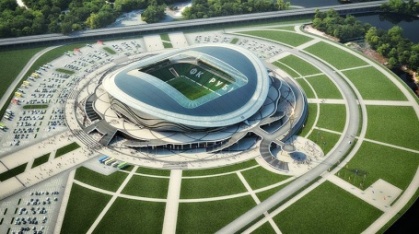 Д. Выборнов  М. Ермолаев 3Уже 9 лет в эти замечательные дни золотой осени проходит конкурс рисунков и поделок по произведениям А.С. Пушкина. Конкурс стихов ПОЧЕМУ ОПАДАЮТ ЛИСТЬЯ? Всё очень просто – листья деревьев вырабатывают сок (он называется живицей или сахарозой), питающий само дерево и участвующий в созревании плодов. Живица производится при помощи содержащегося в листьях зелёного клейкого вещества, хлорофилла. 
Листья вырабатывают питательные вещества только при солнечном свете, забирая из воздуха углекислый газ, а из земли по корневой системе дерева воду. При этом в листве происходит химический процесс (фотосинтез), во время которого листья вырабатывают кислород, очень необходимый всем живущим на Земле. Именно поэтому деревья называют «лёгкими планеты».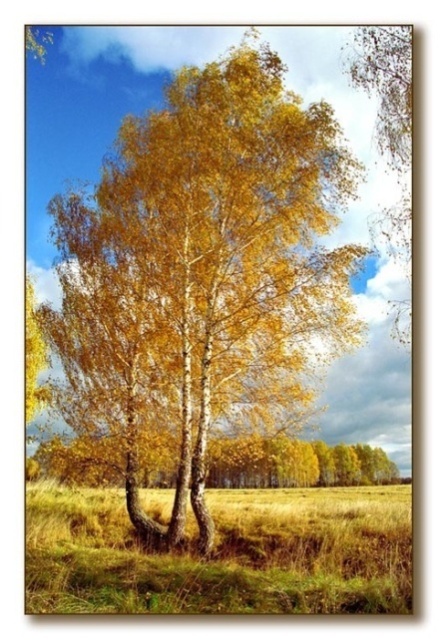 Александр Пушкин
(отрывок из поэмы "Евгений Онегин")
Октябрь уж наступил –уж роща отряхает
Последние листы с нагих своих ветвей;
Дохнул осенний хлад – дорога промерзает.
Журча, еще бежит за мельницу ручей,
Но пруд уже застыл; сосед мой поспешает
в отъезжие поля с охотою своей,
И страждут озими от бешеной забавы,
И будит лай собак уснувшие дубравы.1 классы1 местоСайфулин Тимур     1 БАхметшин Ильдар   1БСабирзянова Дина  1В2 местоГафаров Артур             1АКоновалова Ангелина1Б3 местоСветикова Елизавета1АИбрагимов Ильяс     1БСалаватов Давлат1 Б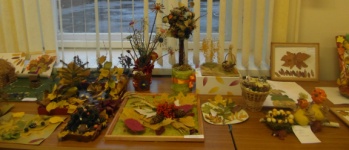 2 классы 1 местоГоловко Настя		2АКононова Юлия	2В2 местоЕгоршина Регина             2ВРахимзянова Камилла	  2А3 местоФедотова Настя	2АШигапова Сабина	2ВАзизова Диана		2А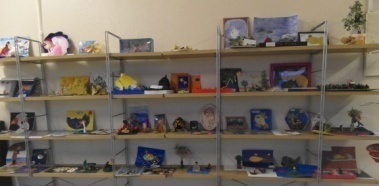 3 классы1 местоВыборнова Таисия	3РПолукарикова Дарья	 3Р2 местоКорсакова Виктория	3БСамихин Данил	3Р3 местоИгонин Виталий	3ААтрощенко Анастасия3АКочуева Влада		3АКабиров Артур	              3БАхметова Лейсан	3ВГатиатуллин Алмаз	3Б Галимова Диана            ЗВ4 классы 1 местоВыборнов Даниил          4БНасыров Тимур               4БДюбанов Владислав      4Р2 местоАндреева София             4БКоростяков Владислав  4РГиниятуллина Алина      4В3 местоТерехина Дарья              4РШакиров Ильнур            4ВФатхутдинова Эвелина 4ВЗвягинцев Тимур            4АПоздравляем победителей конкурсов и соревнованийДюбанов Владислав – 4Р занял 2 место в республиканском конкурсе «Навстречу Универсиаде -2013» в номинации «Юный ученый Универсиады»Ахметова Ляйсан – 3В заняла 2 место в республиканском конкурсе «Навстречу Универсиаде -2013» в номинации «Юный поэт Универсиады»Андреева София – 4Б– лауреат республиканского конкурса творческих работ «Навстречу Универсиаде -2013»Ермолаев Матвей – 4Б– занял 1 место в первенстве России по настольному теннису.Поздравляем победителей конкурсов и соревнованийДюбанов Владислав – 4Р занял 2 место в республиканском конкурсе «Навстречу Универсиаде -2013» в номинации «Юный ученый Универсиады»Ахметова Ляйсан – 3В заняла 2 место в республиканском конкурсе «Навстречу Универсиаде -2013» в номинации «Юный поэт Универсиады»Андреева София – 4Б– лауреат республиканского конкурса творческих работ «Навстречу Универсиаде -2013»Ермолаев Матвей – 4Б– занял 1 место в первенстве России по настольному теннису.Поздравляем победителей конкурсов и соревнованийДюбанов Владислав – 4Р занял 2 место в республиканском конкурсе «Навстречу Универсиаде -2013» в номинации «Юный ученый Универсиады»Ахметова Ляйсан – 3В заняла 2 место в республиканском конкурсе «Навстречу Универсиаде -2013» в номинации «Юный поэт Универсиады»Андреева София – 4Б– лауреат республиканского конкурса творческих работ «Навстречу Универсиаде -2013»Ермолаев Матвей – 4Б– занял 1 место в первенстве России по настольному теннису.Поздравляем победителей конкурсов и соревнованийДюбанов Владислав – 4Р занял 2 место в республиканском конкурсе «Навстречу Универсиаде -2013» в номинации «Юный ученый Универсиады»Ахметова Ляйсан – 3В заняла 2 место в республиканском конкурсе «Навстречу Универсиаде -2013» в номинации «Юный поэт Универсиады»Андреева София – 4Б– лауреат республиканского конкурса творческих работ «Навстречу Универсиаде -2013»Ермолаев Матвей – 4Б– занял 1 место в первенстве России по настольному теннису.Редакция: 4Б класс МБОУ СОШ №23                                                                                      Продюсер: М.С. ПетроваРедакторы: Матвей Ермолаев, София Андреева, Мария Гадуцевич.Фотокорреспонденты:  Аделя Гизятова, Александра Галеева,  Руслан Ситдиков, Полина Шулаева Корреспонденты: Маргарита Поляничкина, Александр Ростовщиков, Тимур Мустафин,  Даниил Выборнов, Вероника Попова, Вероника Андрова. Корректор: Аделя Гизятова. Дизайнер: Матвей Ермолаев.    Тираж  25 экз.Выражаем благодарность ученикам 3Р класса, 4Р класса, которые предоставили информацию для нашей газеты.